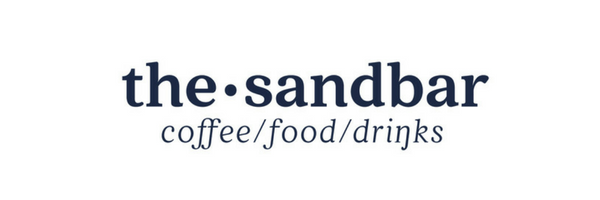 Add a cup of soup or a side salad $4Bowl of soup $6 Seasonal Fish$16polenta crusted walleye/wild rice pilaf /seasonal vegetableor pan fried walleye/brown butter white wine caper sauce/wild rice pilaf/seasonal vegetableBraised Beef Shortrib $18braised beef short rib with pan saucehorseradish mashed potatoes/seasonal vegetableChicken Picatta $18pan fried chicken breast/artichoke/capers/lemon butter sauce served on housemade fettuccine/crostiniHandmade Fettuccine with Braised Pork $17slow braised pork/rich tomato sauce/ housemade fettuccine/parmesanBeef Tenderloin Tips $18pan seared tenderloin/chimichurri/au gratin potatoes/seasonal vegetablesCauliflower Coconut Curry $14lightly spicy coconut curry with cauliflower/seasonal vegetablesminted cous cous Smoked Whitefish Salad $10Bodin’s whitefish/mixed greens/sherry vinaigrette/popoverApple Maple Salad $8Mixed greens/onion/cranberries/maple balsamic vinaigrette/popoverSkillet Mac + Cheese $12Chef’s Choice/changes weeklySandbar Grilled Cheese $10cortland apple/swiss/shaved ham/truffle honeychoice of soup or salad or slawCaprese  Sandwich $9fresh mozzarella/spinach/tomato/basil pestochoice of soup or salad or slaw*The Burger $10cheddar cheese/LTO/house sauce/ciabattachoice of soup or salad or slaw*Consuming raw or undercooked meats, poultry, seafood, shellfish or eggs may increase your risk of food borne illness.